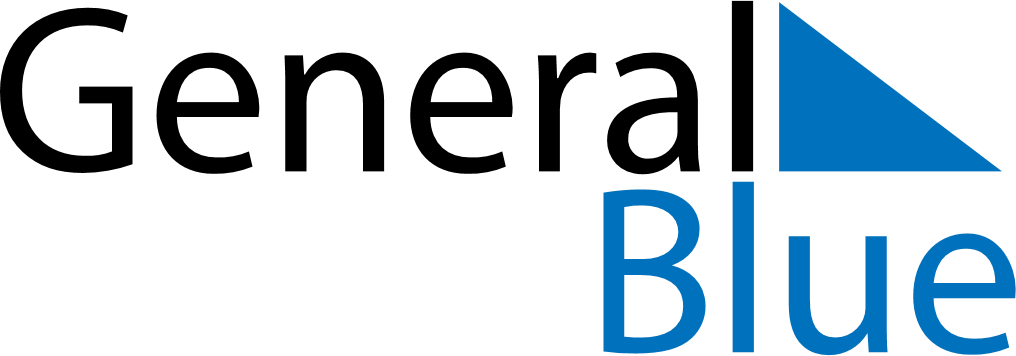 June 2024June 2024June 2024June 2024June 2024June 2024June 2024Soc Son, Hanoi, VietnamSoc Son, Hanoi, VietnamSoc Son, Hanoi, VietnamSoc Son, Hanoi, VietnamSoc Son, Hanoi, VietnamSoc Son, Hanoi, VietnamSoc Son, Hanoi, VietnamSundayMondayMondayTuesdayWednesdayThursdayFridaySaturday1Sunrise: 5:14 AMSunset: 6:34 PMDaylight: 13 hours and 20 minutes.23345678Sunrise: 5:14 AMSunset: 6:35 PMDaylight: 13 hours and 21 minutes.Sunrise: 5:14 AMSunset: 6:35 PMDaylight: 13 hours and 21 minutes.Sunrise: 5:14 AMSunset: 6:35 PMDaylight: 13 hours and 21 minutes.Sunrise: 5:14 AMSunset: 6:35 PMDaylight: 13 hours and 21 minutes.Sunrise: 5:13 AMSunset: 6:36 PMDaylight: 13 hours and 22 minutes.Sunrise: 5:13 AMSunset: 6:36 PMDaylight: 13 hours and 22 minutes.Sunrise: 5:13 AMSunset: 6:37 PMDaylight: 13 hours and 23 minutes.Sunrise: 5:13 AMSunset: 6:37 PMDaylight: 13 hours and 23 minutes.910101112131415Sunrise: 5:14 AMSunset: 6:37 PMDaylight: 13 hours and 23 minutes.Sunrise: 5:14 AMSunset: 6:38 PMDaylight: 13 hours and 24 minutes.Sunrise: 5:14 AMSunset: 6:38 PMDaylight: 13 hours and 24 minutes.Sunrise: 5:14 AMSunset: 6:38 PMDaylight: 13 hours and 24 minutes.Sunrise: 5:14 AMSunset: 6:38 PMDaylight: 13 hours and 24 minutes.Sunrise: 5:14 AMSunset: 6:39 PMDaylight: 13 hours and 24 minutes.Sunrise: 5:14 AMSunset: 6:39 PMDaylight: 13 hours and 24 minutes.Sunrise: 5:14 AMSunset: 6:39 PMDaylight: 13 hours and 25 minutes.1617171819202122Sunrise: 5:14 AMSunset: 6:39 PMDaylight: 13 hours and 25 minutes.Sunrise: 5:14 AMSunset: 6:40 PMDaylight: 13 hours and 25 minutes.Sunrise: 5:14 AMSunset: 6:40 PMDaylight: 13 hours and 25 minutes.Sunrise: 5:15 AMSunset: 6:40 PMDaylight: 13 hours and 25 minutes.Sunrise: 5:15 AMSunset: 6:40 PMDaylight: 13 hours and 25 minutes.Sunrise: 5:15 AMSunset: 6:40 PMDaylight: 13 hours and 25 minutes.Sunrise: 5:15 AMSunset: 6:41 PMDaylight: 13 hours and 25 minutes.Sunrise: 5:15 AMSunset: 6:41 PMDaylight: 13 hours and 25 minutes.2324242526272829Sunrise: 5:16 AMSunset: 6:41 PMDaylight: 13 hours and 25 minutes.Sunrise: 5:16 AMSunset: 6:41 PMDaylight: 13 hours and 25 minutes.Sunrise: 5:16 AMSunset: 6:41 PMDaylight: 13 hours and 25 minutes.Sunrise: 5:16 AMSunset: 6:41 PMDaylight: 13 hours and 25 minutes.Sunrise: 5:16 AMSunset: 6:42 PMDaylight: 13 hours and 25 minutes.Sunrise: 5:17 AMSunset: 6:42 PMDaylight: 13 hours and 25 minutes.Sunrise: 5:17 AMSunset: 6:42 PMDaylight: 13 hours and 24 minutes.Sunrise: 5:17 AMSunset: 6:42 PMDaylight: 13 hours and 24 minutes.30Sunrise: 5:18 AMSunset: 6:42 PMDaylight: 13 hours and 24 minutes.